Skøn lejlighed med udsigt over Comosøen i Fagetto LarioLejlighed i smuk gennemrestaureret bygning i Fagetto Lario med pool,  park og skøn udsigt over Comosøen. Lejligheden består af stor lys stue med spiseafdeling og køkken, to soveværelser, badeværelse og privat terrasse og lille have. Ref. U268.Pris: 3.300.000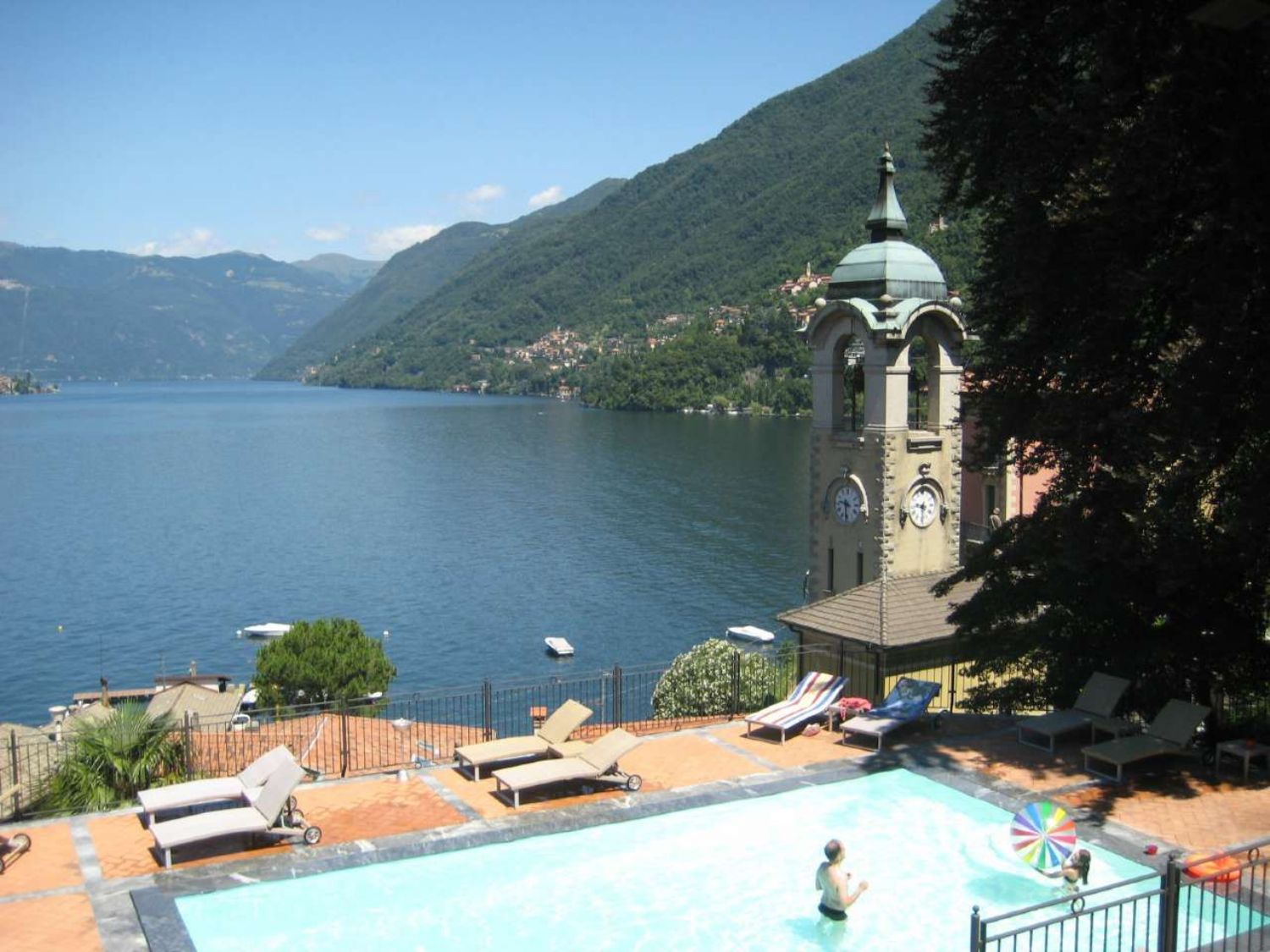 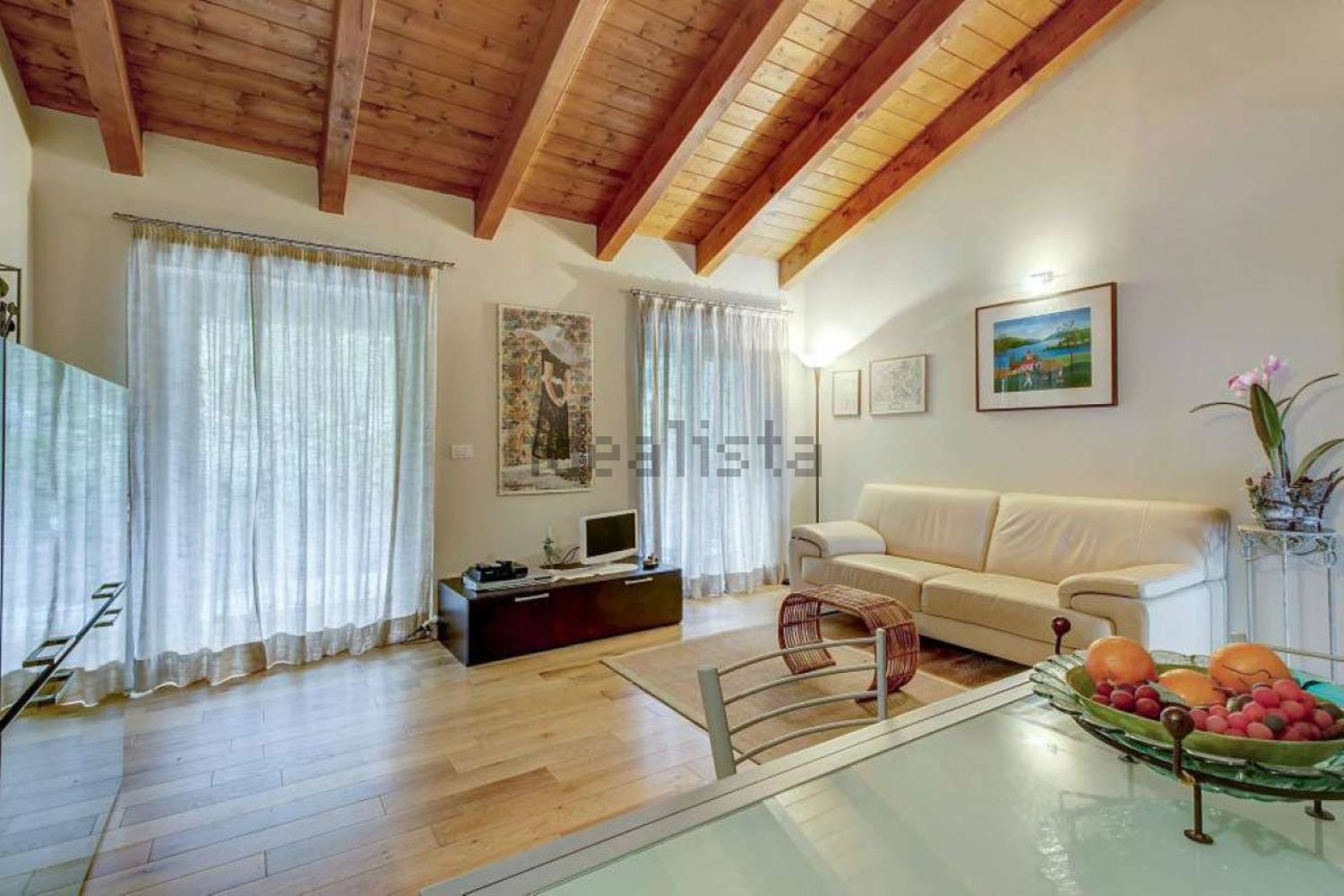 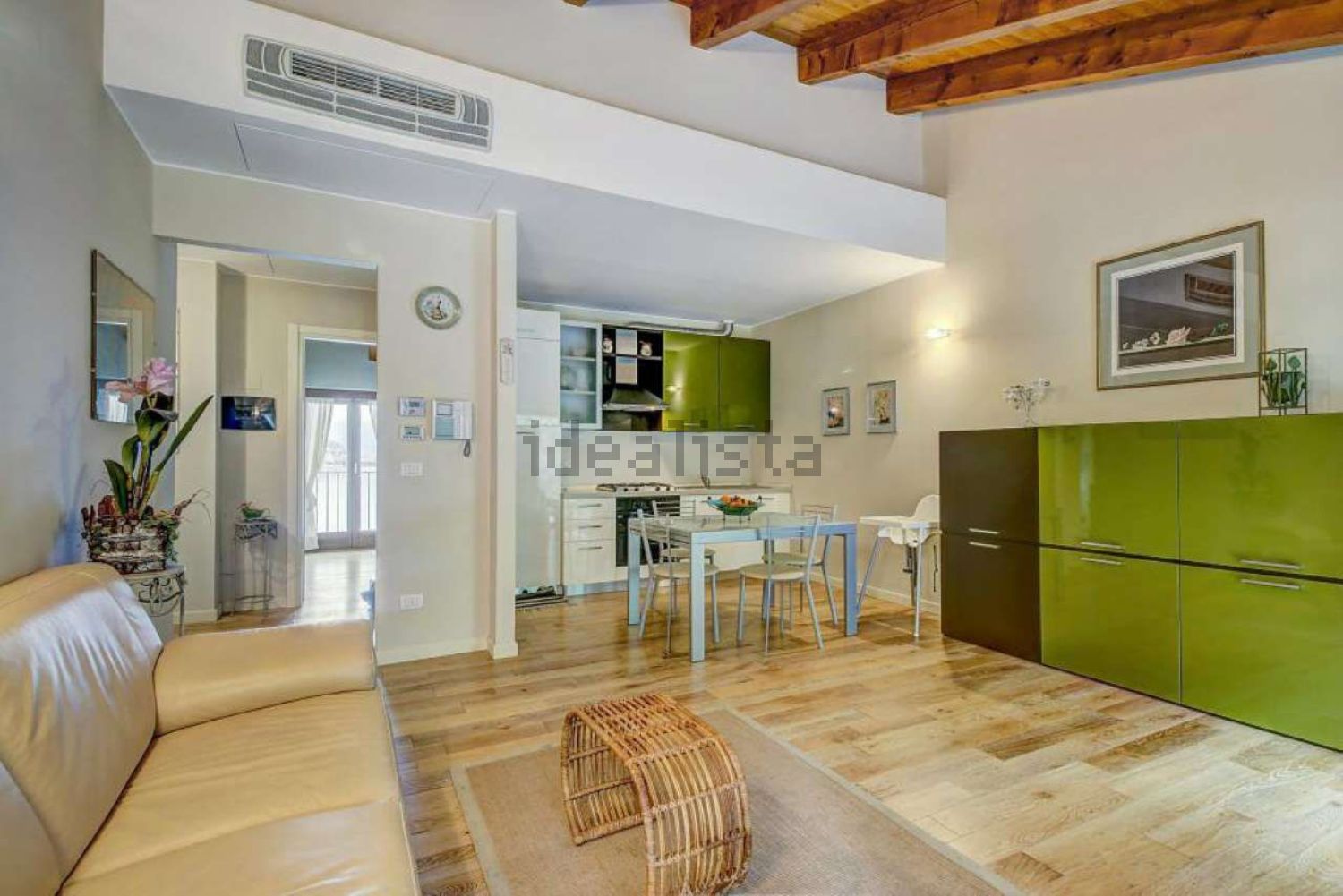 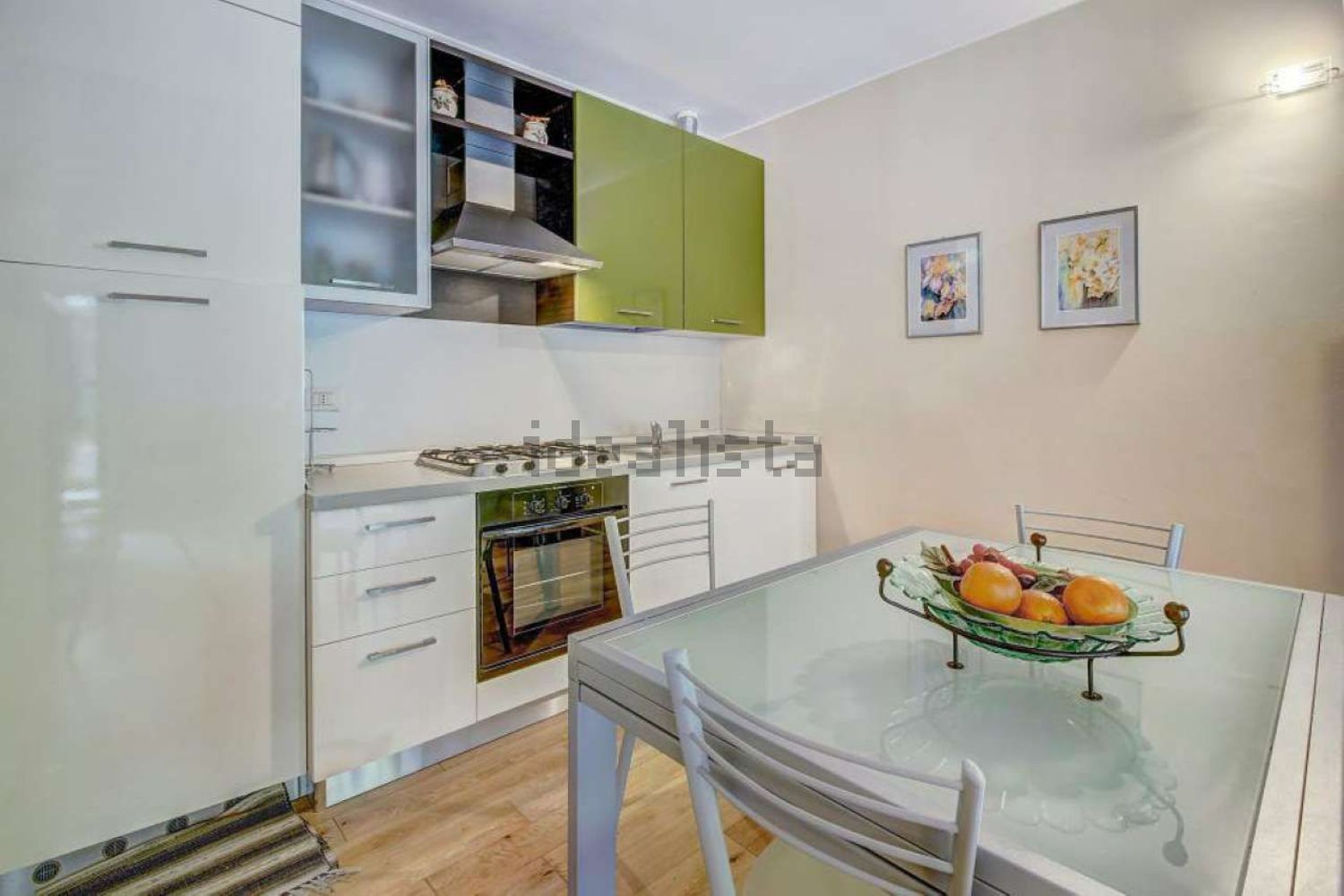 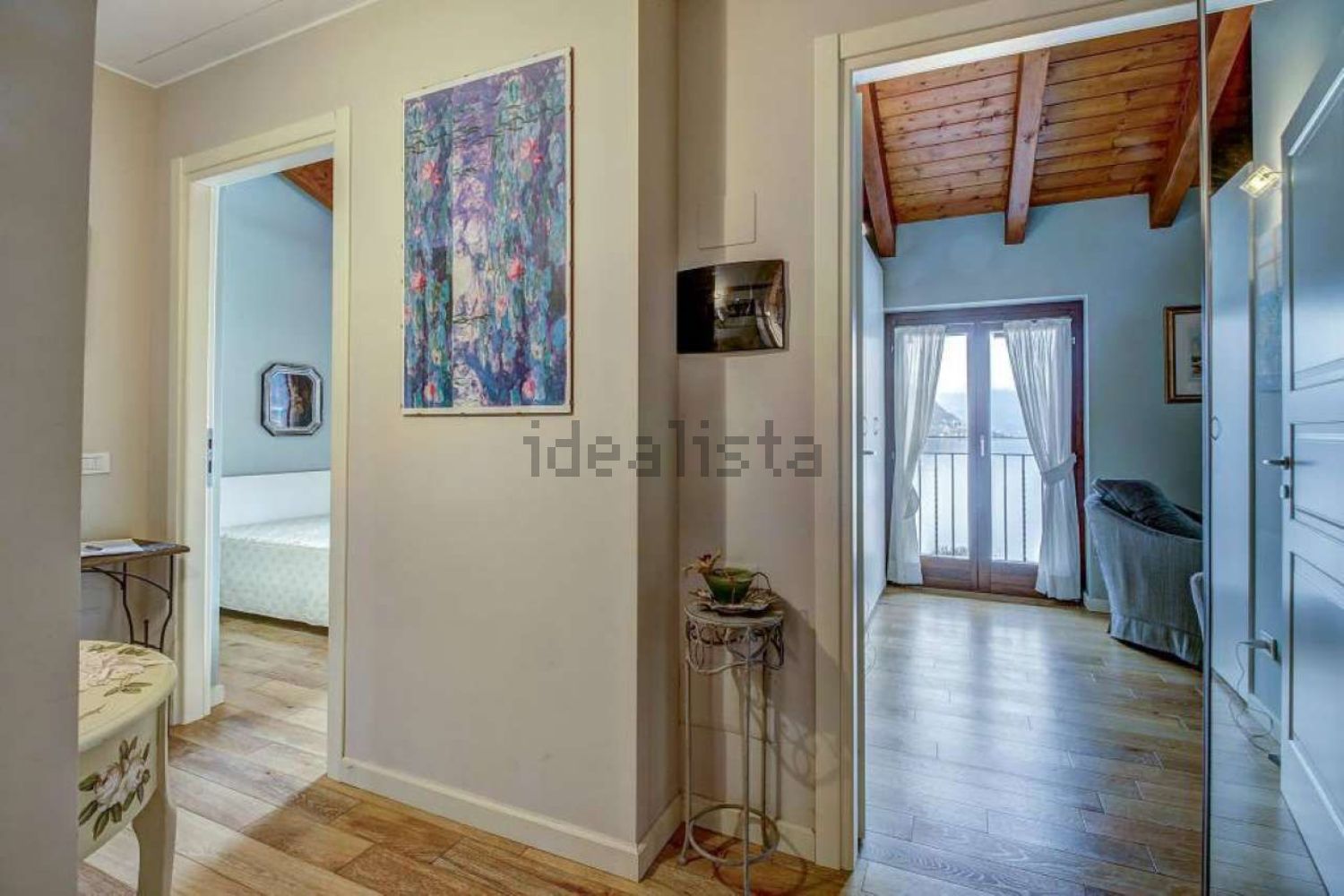 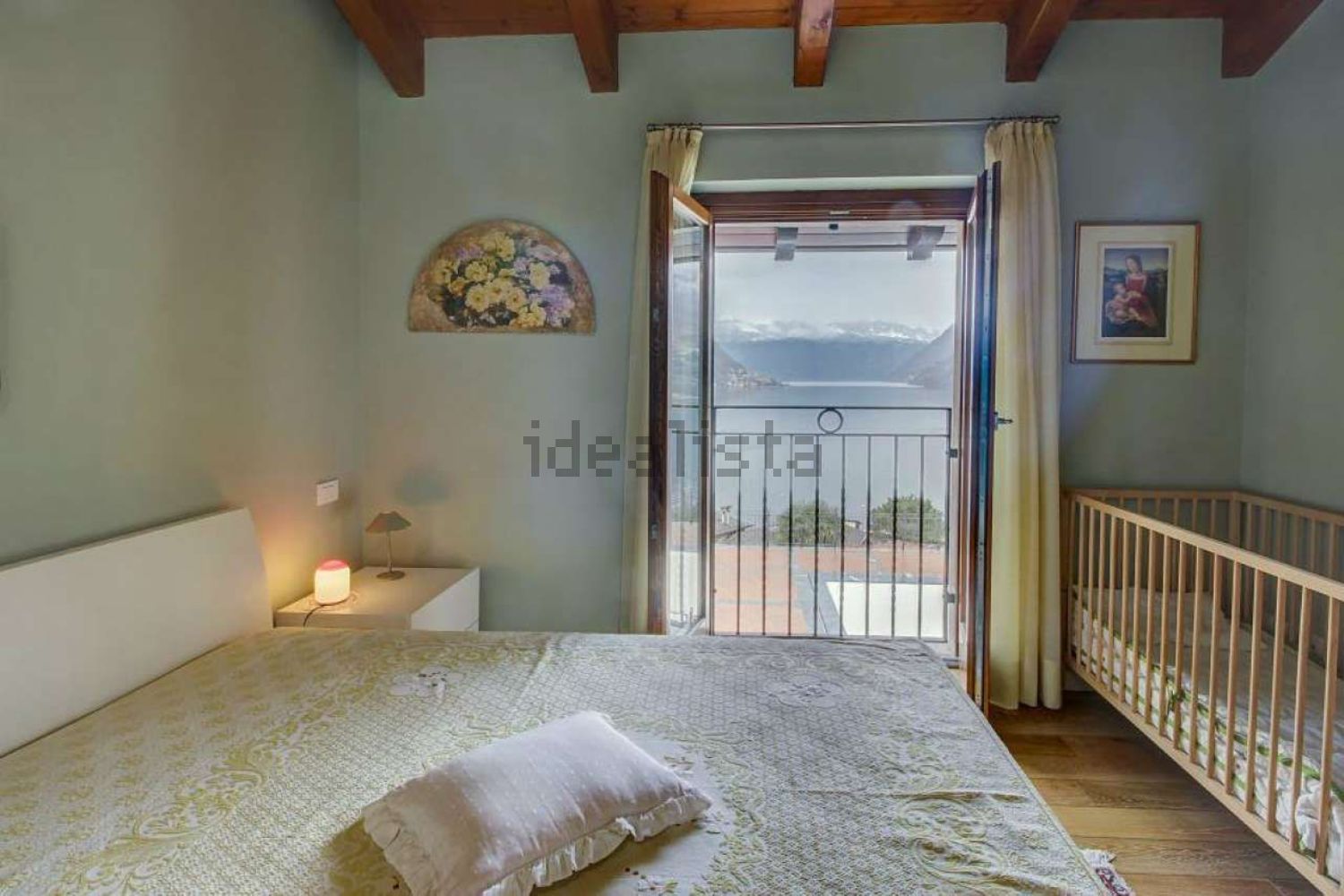 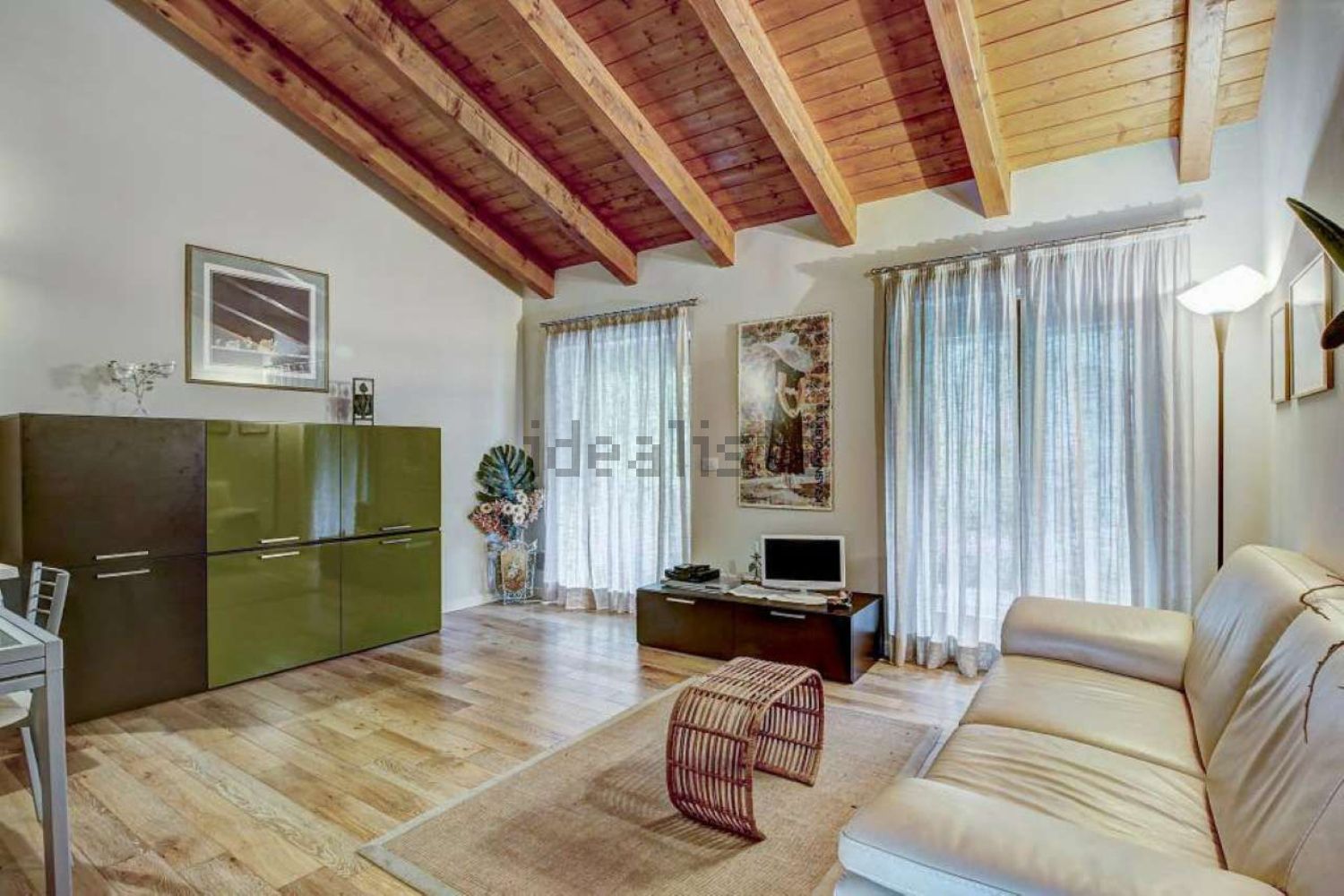 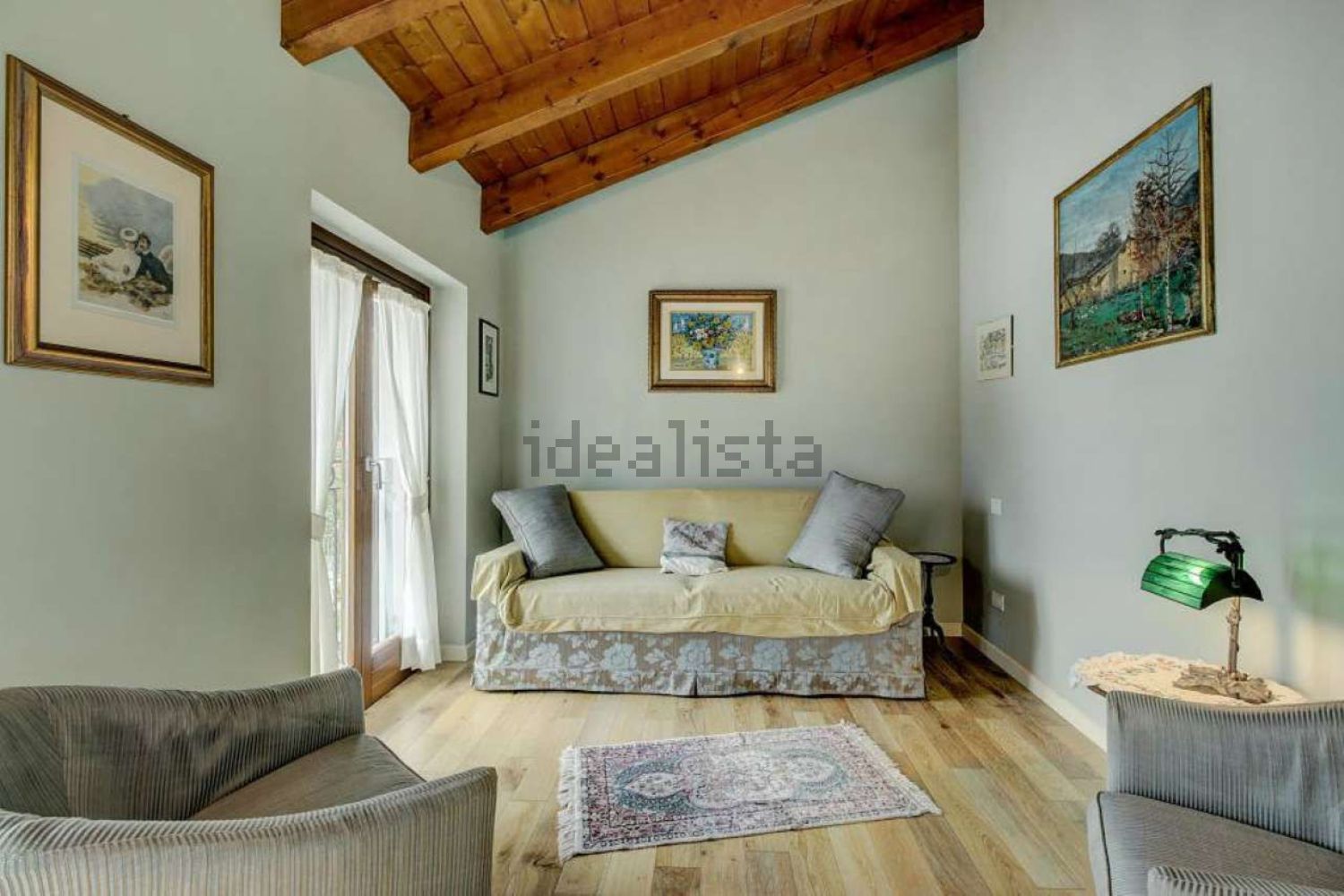 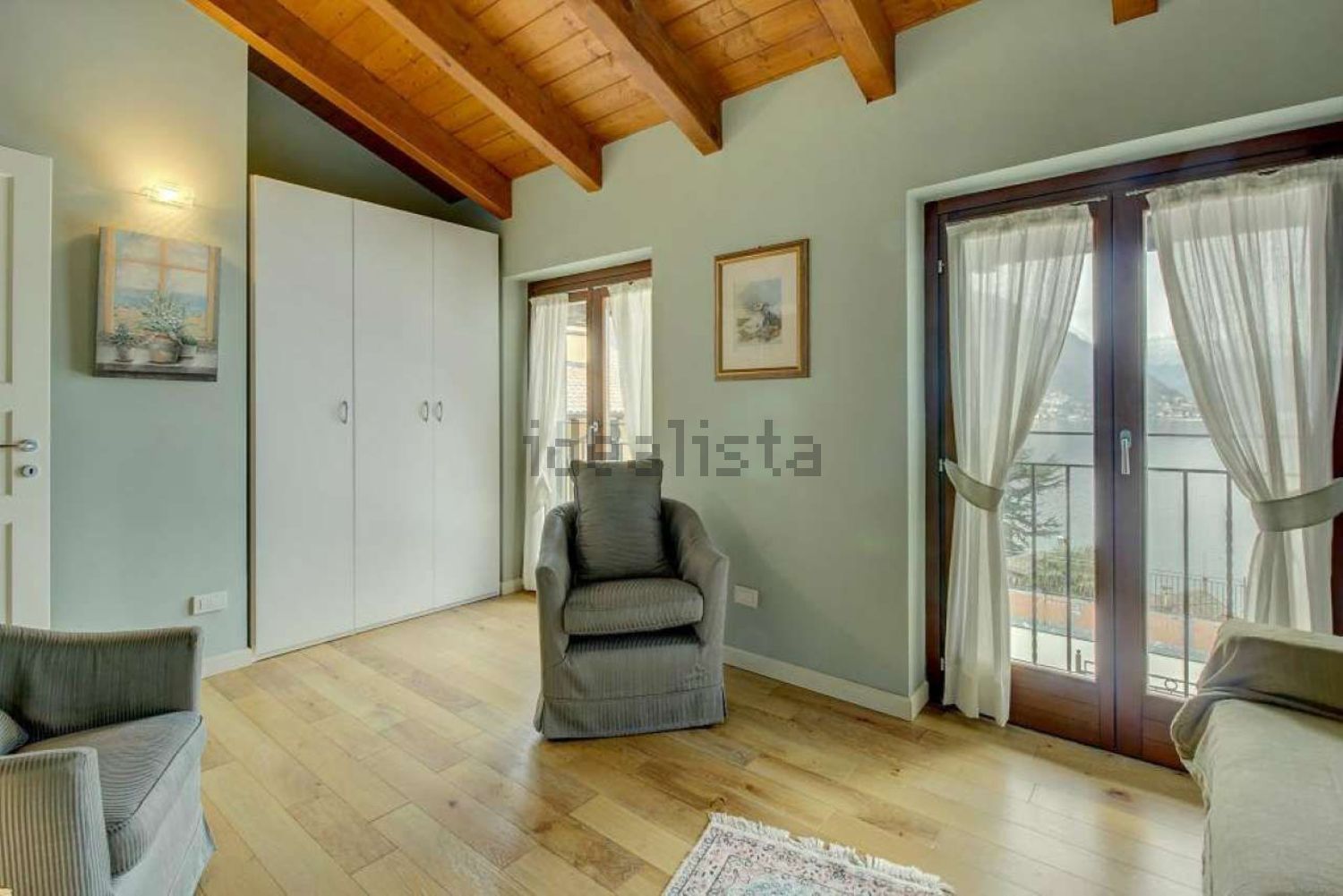 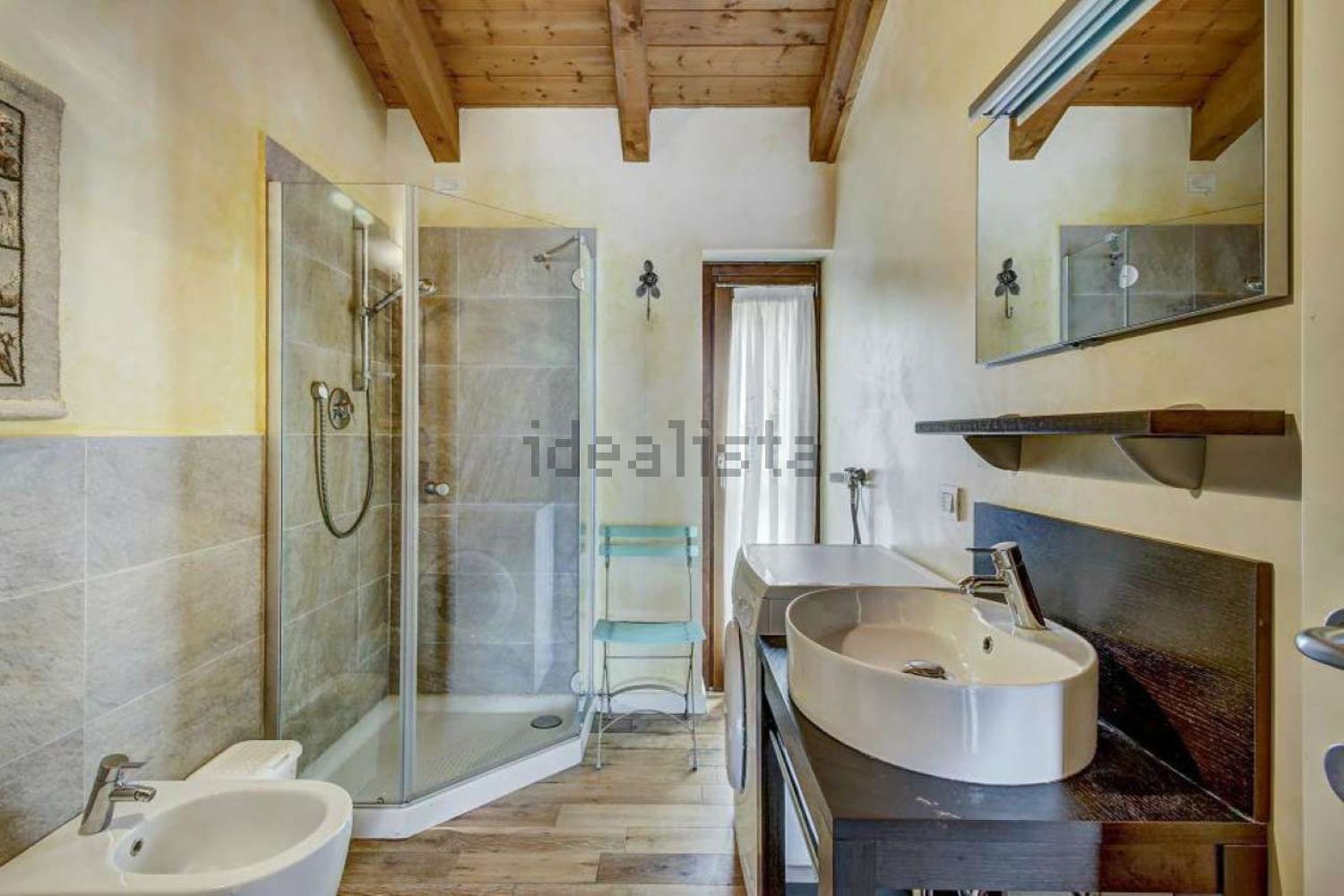 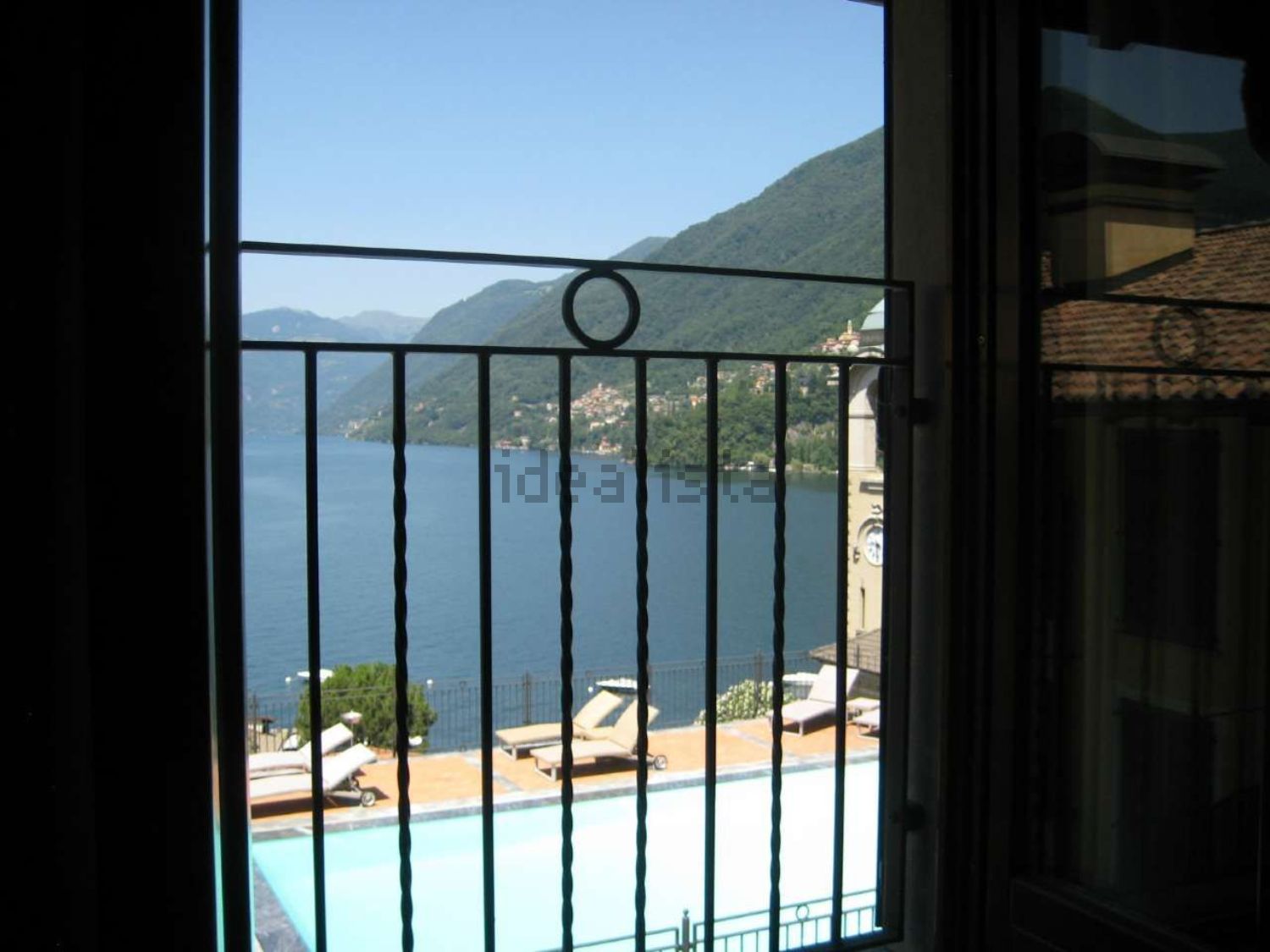 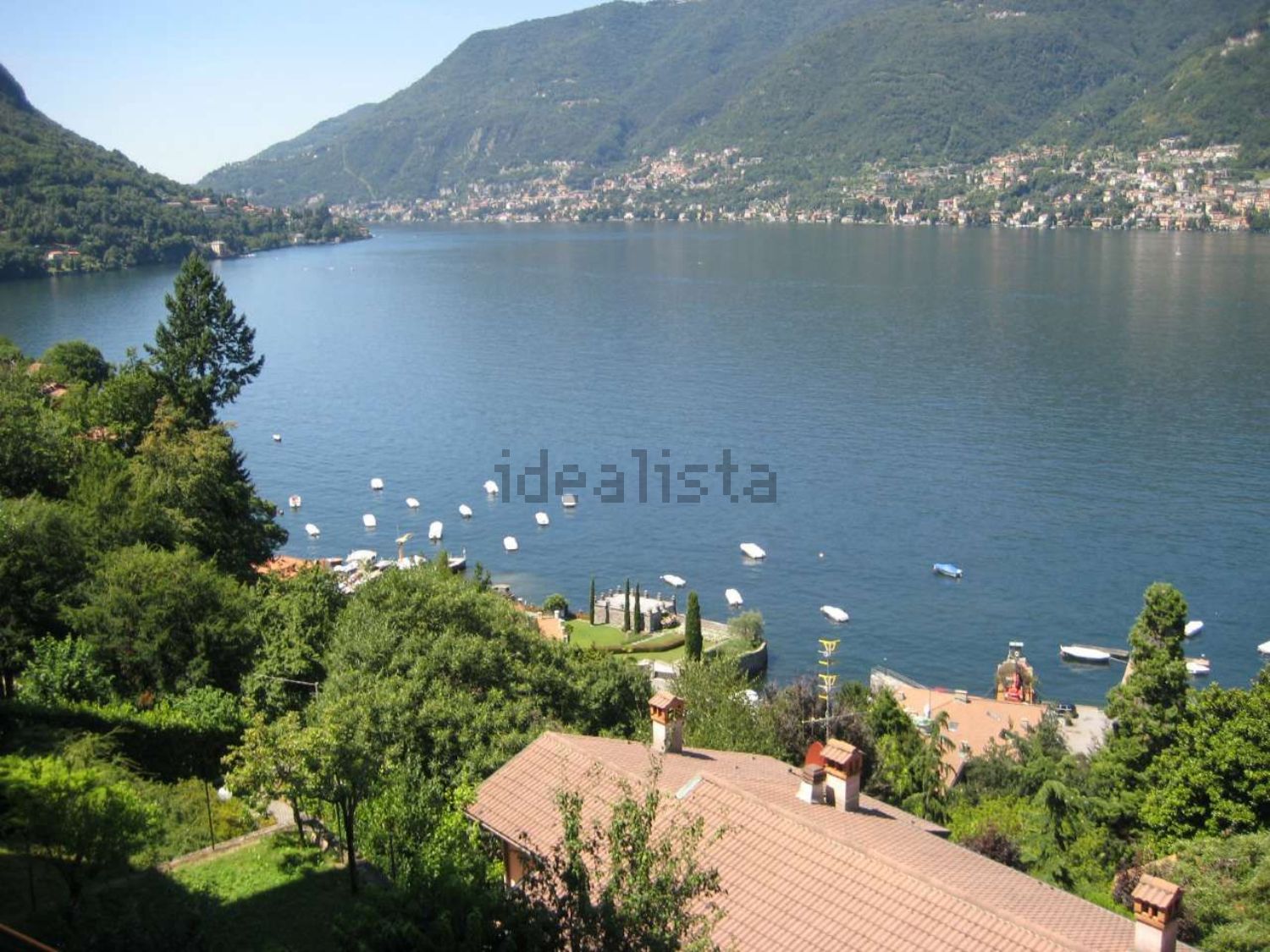 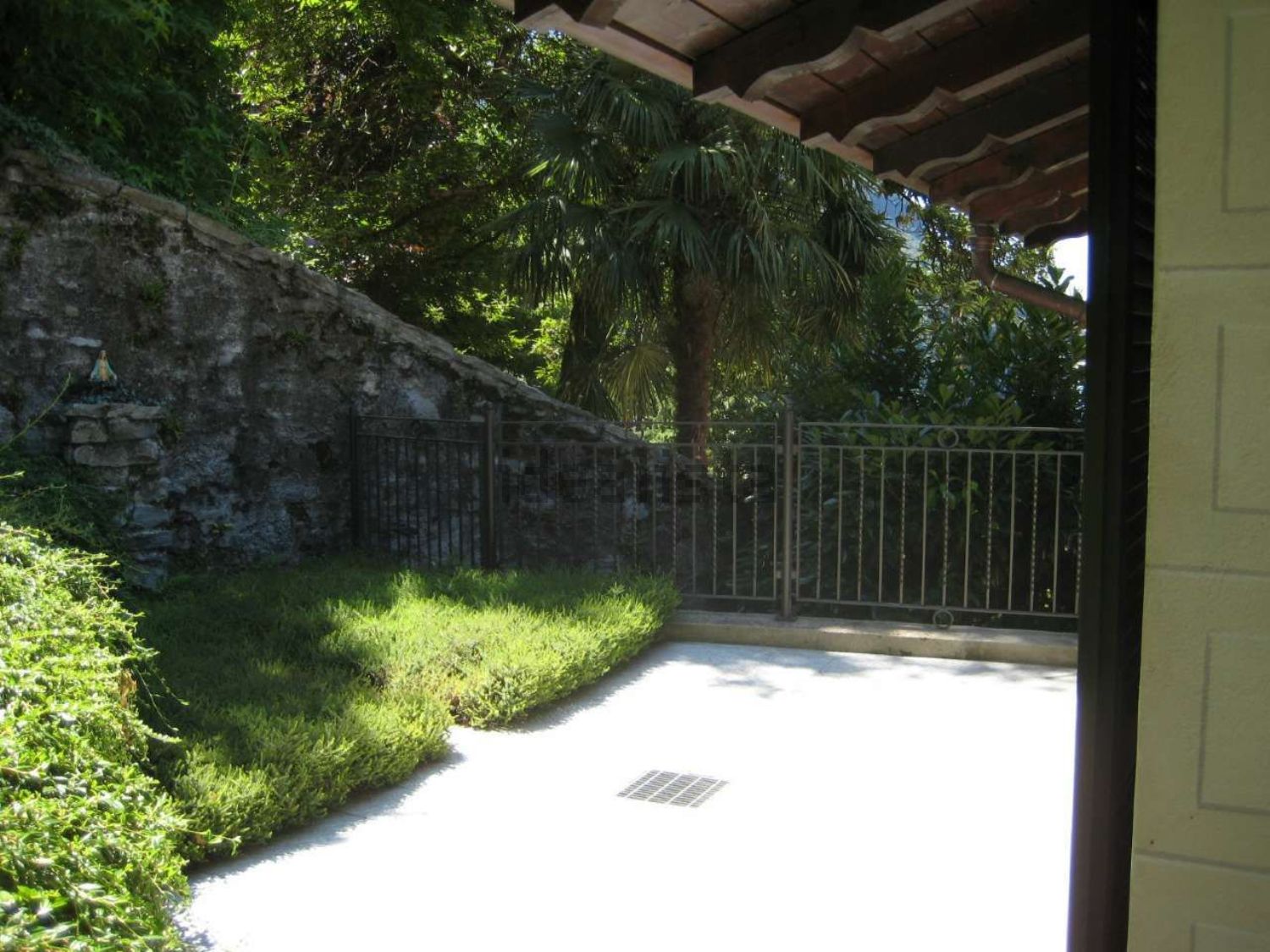 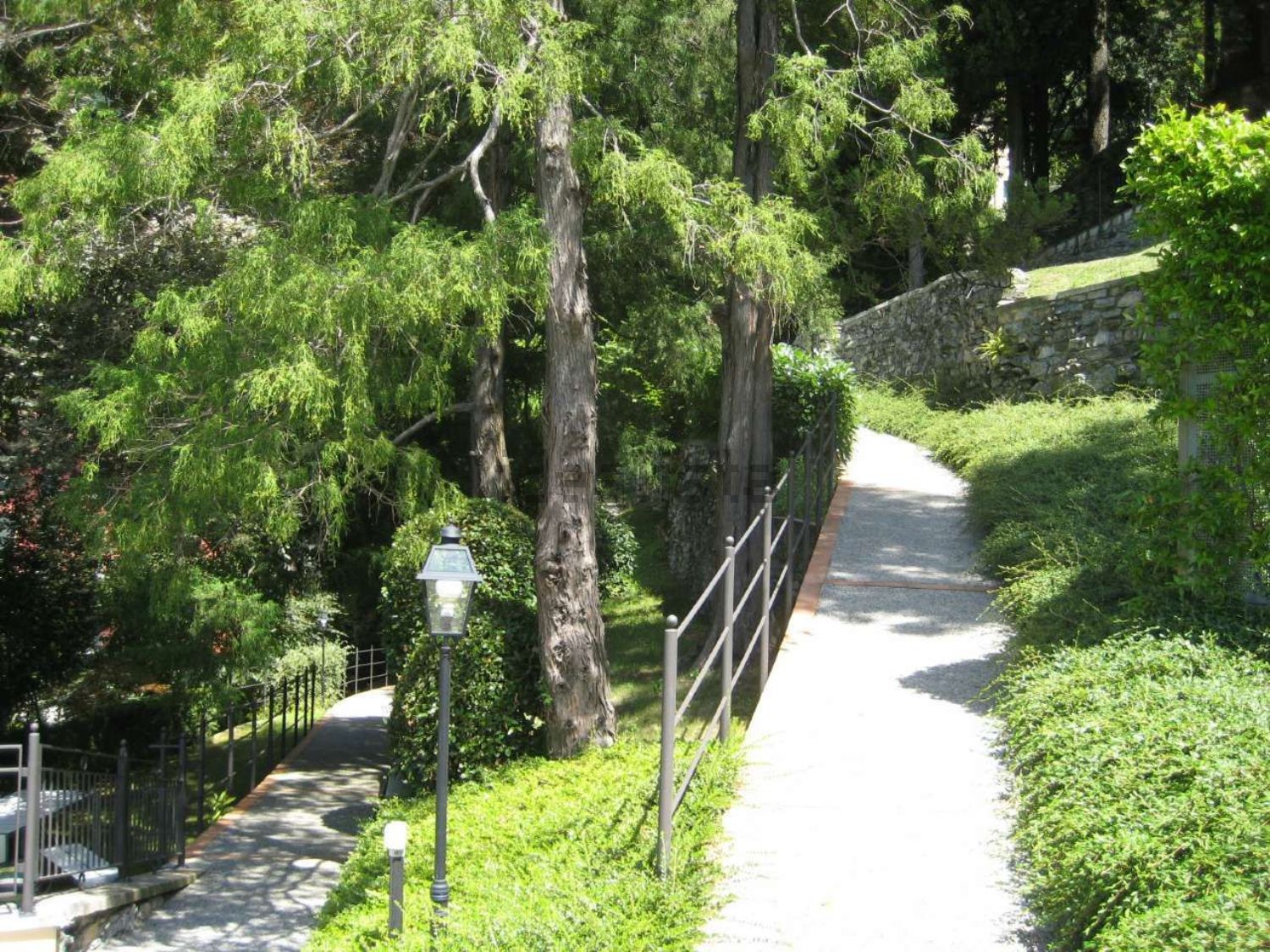 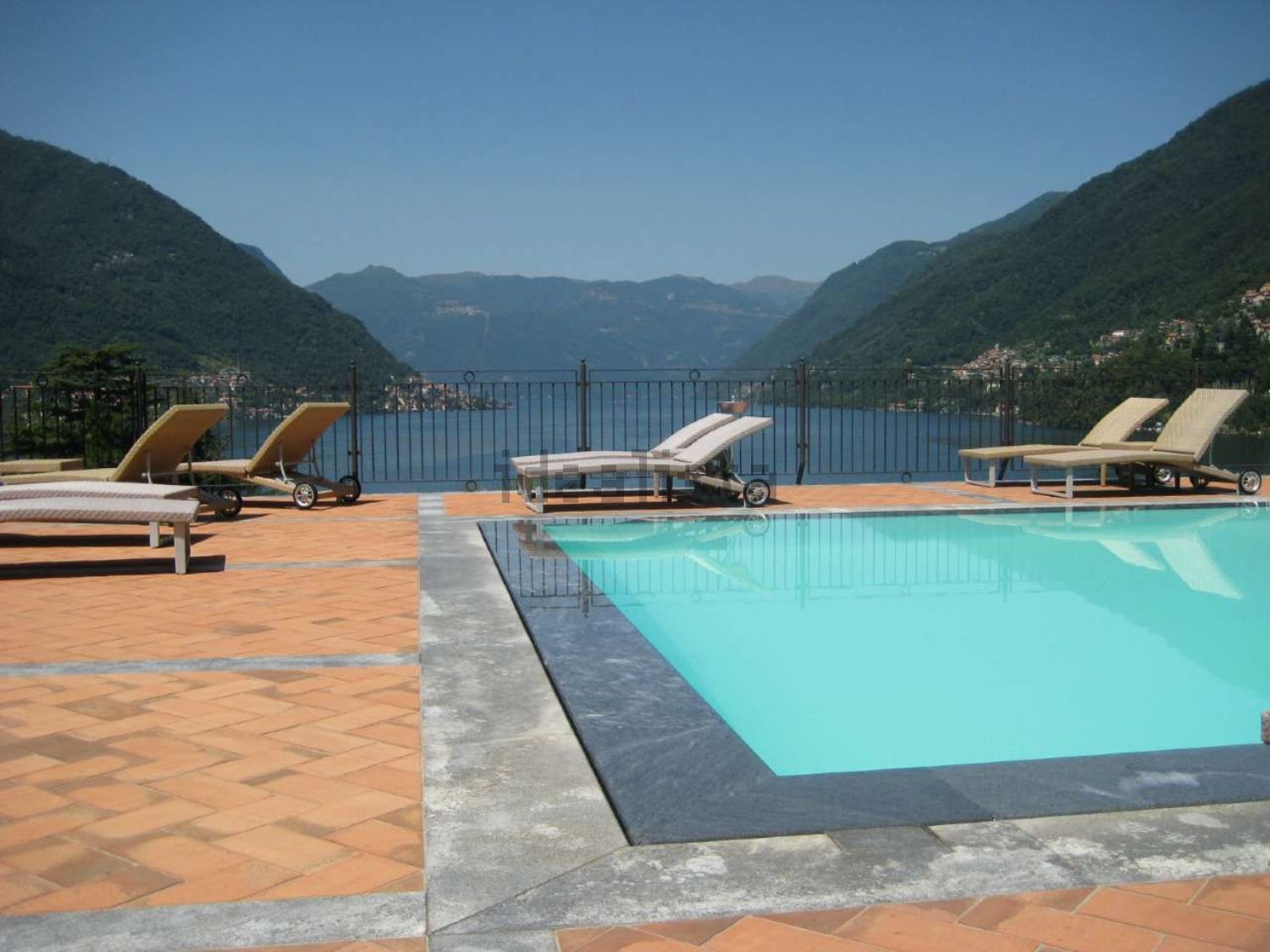 